S51-Information aux salariés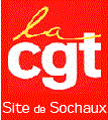 Enfin des congés bien mérités…Nous n’oublions pas que même pendant cette période de repos bien mérité, certains d’entre nous vont venir bosser car la direction s’organise pour ne pas leur laisser d’autres choix : menaces déguisées sur le renouvellement et la durée des avenants de contrat de travail pour ceux du VSD, par exemple, et aussi avec la suspension des contrats d’intérim qui fait que les intérimaires ne sont pas payés pendant les périodes de congés.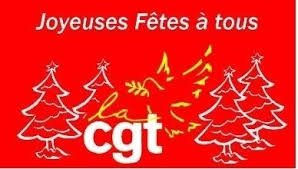 Nous devons nous reposer, et nous préparer pour la reprise car entre la réforme des retraites et le plan de compétitivité de PSA (NEC 2), pour les seuls profits de PSA et des actionnaires au détriment de nos droits, de nos salaires, de nos emplois et de nos retraites.Ensembles et unis, nous les feront reculer !Pour l’heure la CGT vous souhaite à toutes et à tous de très bons congés et de très bonnes fêtes !CGT du Site de Sochaux : PEUGEOT, VIGS, STPI, DERICHEBOURG, SIEDOUBS      : 03 81 31 29 77      Mail : cgtpsa.sochaux@laposte.net         Site internet : http://psasochaux.reference-syndicale.fr